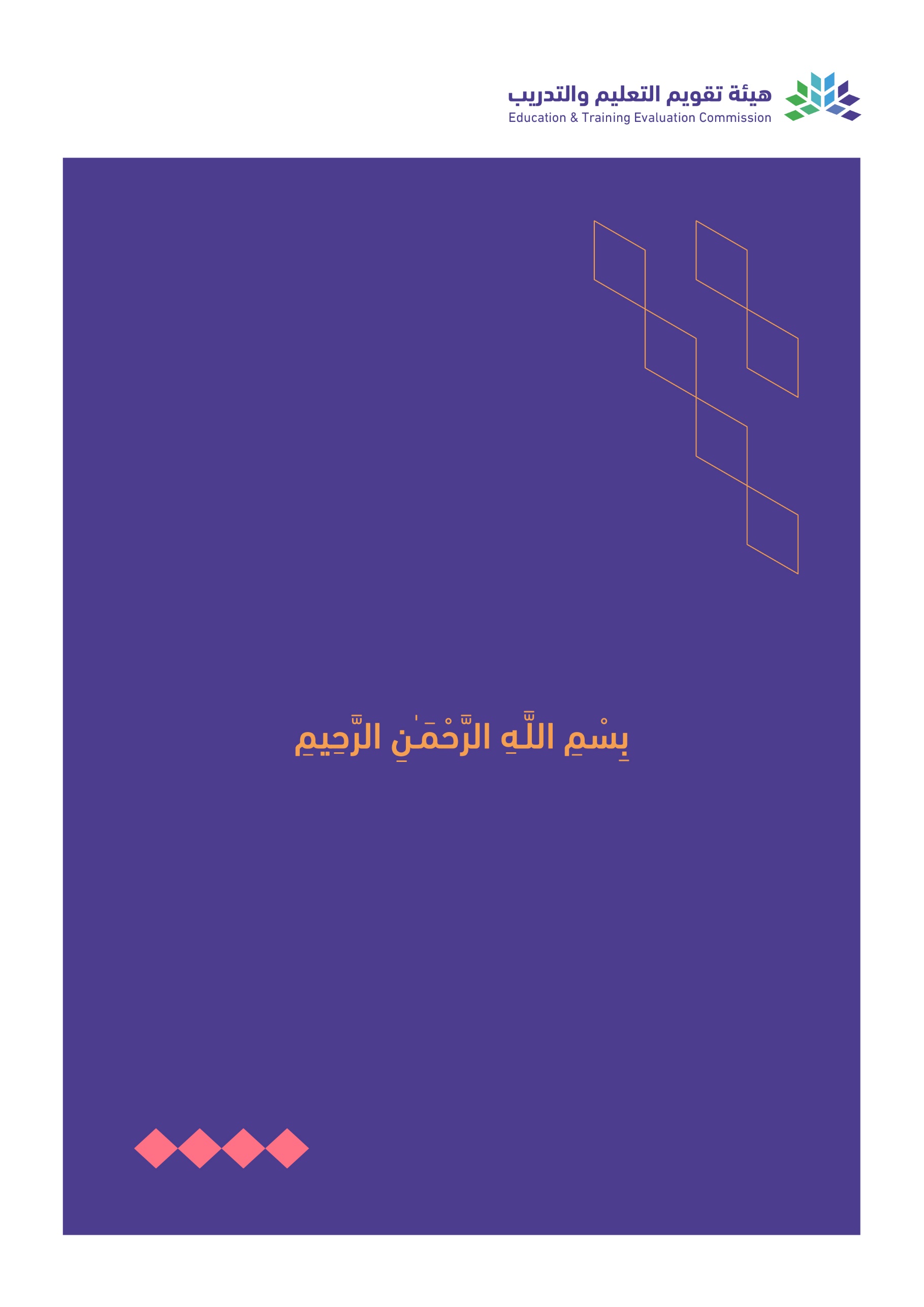 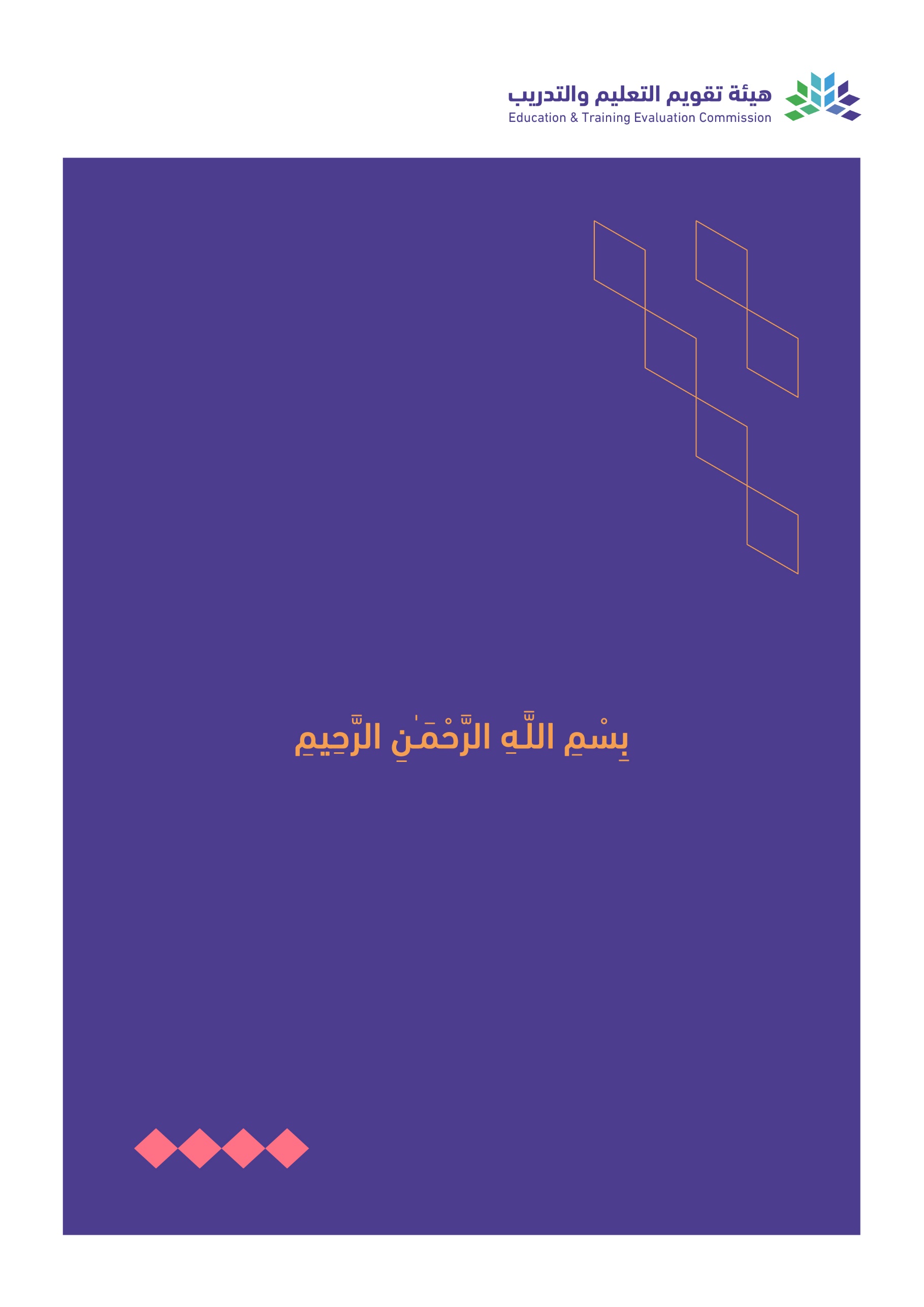 المحتويات:	أ. معلومات عامة عن المقرر الدراسي:1. نمط التعليم2. الساعات التدريسية (على مستوى الفصل الدراسي)ب. نواتج التعلم للمقرر واستراتيجيات تدريسها وطرق تقييمها:ج. موضوعات المقررد. أنشطة تقييم الطلبةأنشطة التقييم (اختبار تحريري، شفهي، عرض تقديمي، مشروع جماعي، ورقة عمل وغيره)ه. مصادر التعلم والمرافق:1. قائمة المراجع ومصادر التعلم:2. المرافق والتجهيزات المطلوبة:و. تقويم جودة المقرر:المقيمون (الطلبة، أعضاء هيئة التدريس، قيادات البرنامج، المراجع النظير، أخرى (يتم تحديدها).طرق التقييم (مباشر وغير مباشر).ز. اعتماد التوصيف:اسم المقرر:   دلالات الألفاظ (3)رمز المقرر:  440أصل البرنامج:  الشريعةالقسم العلمي:  أصول الفقهالكلية:  كلية الشريعة والدراسات الإسلامية المؤسسة:  جامعة القصيمنسخة التوصيف:  الخامسةتاريخ آخر مراجعة:  15/11/14448هـ/  5/6/2023مالمحتوىالصفحةأ. معلومات عامة عن المقرر الدراسي3   1. الوصف العام للمقرر3   2. الهدف الرئيس للمقرر3ب. نواتج التعلم للمقرر واستراتيجيات تدريسها وطرق تقييمها3ج. موضوعات المقرر4د. أنشطة تقييم الطلبة4ه. مصادر التعلم والمرافق5قائمة المراجع ومصادر التعلم5المرافق والتجهيزات المطلوبة5و. تقويم جودة المقرر5ز. اعتماد التوصيف5التعريف بالمقرر الدراسيالتعريف بالمقرر الدراسيالتعريف بالمقرر الدراسيالتعريف بالمقرر الدراسيالتعريف بالمقرر الدراسيالتعريف بالمقرر الدراسيالتعريف بالمقرر الدراسيالتعريف بالمقرر الدراسيالتعريف بالمقرر الدراسيالتعريف بالمقرر الدراسيالتعريف بالمقرر الدراسيالتعريف بالمقرر الدراسيالتعريف بالمقرر الدراسيالتعريف بالمقرر الدراسيالتعريف بالمقرر الدراسيالتعريف بالمقرر الدراسي1. الساعات المعتمدة:1. الساعات المعتمدة:1. الساعات المعتمدة:1. الساعات المعتمدة:ساعتان ساعتان ساعتان ساعتان ساعتان ساعتان ساعتان ساعتان ساعتان ساعتان ساعتان ساعتان 2. نوع المقرر  نظري2. نوع المقرر  نظري2. نوع المقرر  نظري2. نوع المقرر  نظري2. نوع المقرر  نظري2. نوع المقرر  نظري2. نوع المقرر  نظري2. نوع المقرر  نظري2. نوع المقرر  نظري2. نوع المقرر  نظري2. نوع المقرر  نظري2. نوع المقرر  نظري2. نوع المقرر  نظري2. نوع المقرر  نظري2. نوع المقرر  نظري2. نوع المقرر  نظريأ.متطلب جامعة متطلب جامعة متطلب كلية متطلب كلية متطلب كلية متطلب تخصصمتطلب تخصصمتطلب تخصصمتطلب مسارب.ب.إجباري إجباري إجباري إجباري اختياري اختياري اختياري 3. السنة / المستوى الذي يقدم فيه المقرر: السابع 3. السنة / المستوى الذي يقدم فيه المقرر: السابع 3. السنة / المستوى الذي يقدم فيه المقرر: السابع 3. السنة / المستوى الذي يقدم فيه المقرر: السابع 3. السنة / المستوى الذي يقدم فيه المقرر: السابع 3. السنة / المستوى الذي يقدم فيه المقرر: السابع 3. السنة / المستوى الذي يقدم فيه المقرر: السابع 3. السنة / المستوى الذي يقدم فيه المقرر: السابع 3. السنة / المستوى الذي يقدم فيه المقرر: السابع 3. السنة / المستوى الذي يقدم فيه المقرر: السابع 3. السنة / المستوى الذي يقدم فيه المقرر: السابع 3. السنة / المستوى الذي يقدم فيه المقرر: السابع 3. السنة / المستوى الذي يقدم فيه المقرر: السابع 3. السنة / المستوى الذي يقدم فيه المقرر: السابع 3. السنة / المستوى الذي يقدم فيه المقرر: السابع 3. السنة / المستوى الذي يقدم فيه المقرر: السابع 4. الوصف العام للمقرر  : يحتوي هذا المقرر على أقسام دلالة اللفظ على معناه من حيث الاشتراك، والعموم والخصوص، وما يتعلق بالمخصصات، وأقسام دلالة اللفظ على معناه من حيث الإطلاق والتقييد وحالات حمل المطلق على المقيد..4. الوصف العام للمقرر  : يحتوي هذا المقرر على أقسام دلالة اللفظ على معناه من حيث الاشتراك، والعموم والخصوص، وما يتعلق بالمخصصات، وأقسام دلالة اللفظ على معناه من حيث الإطلاق والتقييد وحالات حمل المطلق على المقيد..4. الوصف العام للمقرر  : يحتوي هذا المقرر على أقسام دلالة اللفظ على معناه من حيث الاشتراك، والعموم والخصوص، وما يتعلق بالمخصصات، وأقسام دلالة اللفظ على معناه من حيث الإطلاق والتقييد وحالات حمل المطلق على المقيد..4. الوصف العام للمقرر  : يحتوي هذا المقرر على أقسام دلالة اللفظ على معناه من حيث الاشتراك، والعموم والخصوص، وما يتعلق بالمخصصات، وأقسام دلالة اللفظ على معناه من حيث الإطلاق والتقييد وحالات حمل المطلق على المقيد..4. الوصف العام للمقرر  : يحتوي هذا المقرر على أقسام دلالة اللفظ على معناه من حيث الاشتراك، والعموم والخصوص، وما يتعلق بالمخصصات، وأقسام دلالة اللفظ على معناه من حيث الإطلاق والتقييد وحالات حمل المطلق على المقيد..4. الوصف العام للمقرر  : يحتوي هذا المقرر على أقسام دلالة اللفظ على معناه من حيث الاشتراك، والعموم والخصوص، وما يتعلق بالمخصصات، وأقسام دلالة اللفظ على معناه من حيث الإطلاق والتقييد وحالات حمل المطلق على المقيد..4. الوصف العام للمقرر  : يحتوي هذا المقرر على أقسام دلالة اللفظ على معناه من حيث الاشتراك، والعموم والخصوص، وما يتعلق بالمخصصات، وأقسام دلالة اللفظ على معناه من حيث الإطلاق والتقييد وحالات حمل المطلق على المقيد..4. الوصف العام للمقرر  : يحتوي هذا المقرر على أقسام دلالة اللفظ على معناه من حيث الاشتراك، والعموم والخصوص، وما يتعلق بالمخصصات، وأقسام دلالة اللفظ على معناه من حيث الإطلاق والتقييد وحالات حمل المطلق على المقيد..4. الوصف العام للمقرر  : يحتوي هذا المقرر على أقسام دلالة اللفظ على معناه من حيث الاشتراك، والعموم والخصوص، وما يتعلق بالمخصصات، وأقسام دلالة اللفظ على معناه من حيث الإطلاق والتقييد وحالات حمل المطلق على المقيد..4. الوصف العام للمقرر  : يحتوي هذا المقرر على أقسام دلالة اللفظ على معناه من حيث الاشتراك، والعموم والخصوص، وما يتعلق بالمخصصات، وأقسام دلالة اللفظ على معناه من حيث الإطلاق والتقييد وحالات حمل المطلق على المقيد..4. الوصف العام للمقرر  : يحتوي هذا المقرر على أقسام دلالة اللفظ على معناه من حيث الاشتراك، والعموم والخصوص، وما يتعلق بالمخصصات، وأقسام دلالة اللفظ على معناه من حيث الإطلاق والتقييد وحالات حمل المطلق على المقيد..4. الوصف العام للمقرر  : يحتوي هذا المقرر على أقسام دلالة اللفظ على معناه من حيث الاشتراك، والعموم والخصوص، وما يتعلق بالمخصصات، وأقسام دلالة اللفظ على معناه من حيث الإطلاق والتقييد وحالات حمل المطلق على المقيد..4. الوصف العام للمقرر  : يحتوي هذا المقرر على أقسام دلالة اللفظ على معناه من حيث الاشتراك، والعموم والخصوص، وما يتعلق بالمخصصات، وأقسام دلالة اللفظ على معناه من حيث الإطلاق والتقييد وحالات حمل المطلق على المقيد..4. الوصف العام للمقرر  : يحتوي هذا المقرر على أقسام دلالة اللفظ على معناه من حيث الاشتراك، والعموم والخصوص، وما يتعلق بالمخصصات، وأقسام دلالة اللفظ على معناه من حيث الإطلاق والتقييد وحالات حمل المطلق على المقيد..4. الوصف العام للمقرر  : يحتوي هذا المقرر على أقسام دلالة اللفظ على معناه من حيث الاشتراك، والعموم والخصوص، وما يتعلق بالمخصصات، وأقسام دلالة اللفظ على معناه من حيث الإطلاق والتقييد وحالات حمل المطلق على المقيد..4. الوصف العام للمقرر  : يحتوي هذا المقرر على أقسام دلالة اللفظ على معناه من حيث الاشتراك، والعموم والخصوص، وما يتعلق بالمخصصات، وأقسام دلالة اللفظ على معناه من حيث الإطلاق والتقييد وحالات حمل المطلق على المقيد..5. المتطلبات السابقة لهذا المقرر (إن وجدت)   دلالات الألفاظ (2)349أصل5. المتطلبات السابقة لهذا المقرر (إن وجدت)   دلالات الألفاظ (2)349أصل5. المتطلبات السابقة لهذا المقرر (إن وجدت)   دلالات الألفاظ (2)349أصل5. المتطلبات السابقة لهذا المقرر (إن وجدت)   دلالات الألفاظ (2)349أصل5. المتطلبات السابقة لهذا المقرر (إن وجدت)   دلالات الألفاظ (2)349أصل5. المتطلبات السابقة لهذا المقرر (إن وجدت)   دلالات الألفاظ (2)349أصل5. المتطلبات السابقة لهذا المقرر (إن وجدت)   دلالات الألفاظ (2)349أصل5. المتطلبات السابقة لهذا المقرر (إن وجدت)   دلالات الألفاظ (2)349أصل5. المتطلبات السابقة لهذا المقرر (إن وجدت)   دلالات الألفاظ (2)349أصل5. المتطلبات السابقة لهذا المقرر (إن وجدت)   دلالات الألفاظ (2)349أصل5. المتطلبات السابقة لهذا المقرر (إن وجدت)   دلالات الألفاظ (2)349أصل5. المتطلبات السابقة لهذا المقرر (إن وجدت)   دلالات الألفاظ (2)349أصل5. المتطلبات السابقة لهذا المقرر (إن وجدت)   دلالات الألفاظ (2)349أصل5. المتطلبات السابقة لهذا المقرر (إن وجدت)   دلالات الألفاظ (2)349أصل5. المتطلبات السابقة لهذا المقرر (إن وجدت)   دلالات الألفاظ (2)349أصل5. المتطلبات السابقة لهذا المقرر (إن وجدت)   دلالات الألفاظ (2)349أصل6. المتطلبات المتزامنة مع هذا المقرر (إن وجدت)    لايوجد6. المتطلبات المتزامنة مع هذا المقرر (إن وجدت)    لايوجد6. المتطلبات المتزامنة مع هذا المقرر (إن وجدت)    لايوجد6. المتطلبات المتزامنة مع هذا المقرر (إن وجدت)    لايوجد6. المتطلبات المتزامنة مع هذا المقرر (إن وجدت)    لايوجد6. المتطلبات المتزامنة مع هذا المقرر (إن وجدت)    لايوجد6. المتطلبات المتزامنة مع هذا المقرر (إن وجدت)    لايوجد6. المتطلبات المتزامنة مع هذا المقرر (إن وجدت)    لايوجد6. المتطلبات المتزامنة مع هذا المقرر (إن وجدت)    لايوجد6. المتطلبات المتزامنة مع هذا المقرر (إن وجدت)    لايوجد6. المتطلبات المتزامنة مع هذا المقرر (إن وجدت)    لايوجد6. المتطلبات المتزامنة مع هذا المقرر (إن وجدت)    لايوجد6. المتطلبات المتزامنة مع هذا المقرر (إن وجدت)    لايوجد6. المتطلبات المتزامنة مع هذا المقرر (إن وجدت)    لايوجد6. المتطلبات المتزامنة مع هذا المقرر (إن وجدت)    لايوجد6. المتطلبات المتزامنة مع هذا المقرر (إن وجدت)    لايوجد7. الهدف الرئيس للمقرر :  أن يعرف الطالب حقيقة المشترك والعام والخاص، وألفاظها وأنواعها وأحكامها. وتطبيقاتها.أن يدرك الطالب المراد بالتخصيص، وأقسامه، ومسالكه، وأحكامه وتطبيقاته.أن يعرف الطالب حقيقة الإطلاق والتقييد، وأحكامهما، وحالات حمل المطلق على المقيد وحكمها.7. الهدف الرئيس للمقرر :  أن يعرف الطالب حقيقة المشترك والعام والخاص، وألفاظها وأنواعها وأحكامها. وتطبيقاتها.أن يدرك الطالب المراد بالتخصيص، وأقسامه، ومسالكه، وأحكامه وتطبيقاته.أن يعرف الطالب حقيقة الإطلاق والتقييد، وأحكامهما، وحالات حمل المطلق على المقيد وحكمها.7. الهدف الرئيس للمقرر :  أن يعرف الطالب حقيقة المشترك والعام والخاص، وألفاظها وأنواعها وأحكامها. وتطبيقاتها.أن يدرك الطالب المراد بالتخصيص، وأقسامه، ومسالكه، وأحكامه وتطبيقاته.أن يعرف الطالب حقيقة الإطلاق والتقييد، وأحكامهما، وحالات حمل المطلق على المقيد وحكمها.7. الهدف الرئيس للمقرر :  أن يعرف الطالب حقيقة المشترك والعام والخاص، وألفاظها وأنواعها وأحكامها. وتطبيقاتها.أن يدرك الطالب المراد بالتخصيص، وأقسامه، ومسالكه، وأحكامه وتطبيقاته.أن يعرف الطالب حقيقة الإطلاق والتقييد، وأحكامهما، وحالات حمل المطلق على المقيد وحكمها.7. الهدف الرئيس للمقرر :  أن يعرف الطالب حقيقة المشترك والعام والخاص، وألفاظها وأنواعها وأحكامها. وتطبيقاتها.أن يدرك الطالب المراد بالتخصيص، وأقسامه، ومسالكه، وأحكامه وتطبيقاته.أن يعرف الطالب حقيقة الإطلاق والتقييد، وأحكامهما، وحالات حمل المطلق على المقيد وحكمها.7. الهدف الرئيس للمقرر :  أن يعرف الطالب حقيقة المشترك والعام والخاص، وألفاظها وأنواعها وأحكامها. وتطبيقاتها.أن يدرك الطالب المراد بالتخصيص، وأقسامه، ومسالكه، وأحكامه وتطبيقاته.أن يعرف الطالب حقيقة الإطلاق والتقييد، وأحكامهما، وحالات حمل المطلق على المقيد وحكمها.7. الهدف الرئيس للمقرر :  أن يعرف الطالب حقيقة المشترك والعام والخاص، وألفاظها وأنواعها وأحكامها. وتطبيقاتها.أن يدرك الطالب المراد بالتخصيص، وأقسامه، ومسالكه، وأحكامه وتطبيقاته.أن يعرف الطالب حقيقة الإطلاق والتقييد، وأحكامهما، وحالات حمل المطلق على المقيد وحكمها.7. الهدف الرئيس للمقرر :  أن يعرف الطالب حقيقة المشترك والعام والخاص، وألفاظها وأنواعها وأحكامها. وتطبيقاتها.أن يدرك الطالب المراد بالتخصيص، وأقسامه، ومسالكه، وأحكامه وتطبيقاته.أن يعرف الطالب حقيقة الإطلاق والتقييد، وأحكامهما، وحالات حمل المطلق على المقيد وحكمها.7. الهدف الرئيس للمقرر :  أن يعرف الطالب حقيقة المشترك والعام والخاص، وألفاظها وأنواعها وأحكامها. وتطبيقاتها.أن يدرك الطالب المراد بالتخصيص، وأقسامه، ومسالكه، وأحكامه وتطبيقاته.أن يعرف الطالب حقيقة الإطلاق والتقييد، وأحكامهما، وحالات حمل المطلق على المقيد وحكمها.7. الهدف الرئيس للمقرر :  أن يعرف الطالب حقيقة المشترك والعام والخاص، وألفاظها وأنواعها وأحكامها. وتطبيقاتها.أن يدرك الطالب المراد بالتخصيص، وأقسامه، ومسالكه، وأحكامه وتطبيقاته.أن يعرف الطالب حقيقة الإطلاق والتقييد، وأحكامهما، وحالات حمل المطلق على المقيد وحكمها.7. الهدف الرئيس للمقرر :  أن يعرف الطالب حقيقة المشترك والعام والخاص، وألفاظها وأنواعها وأحكامها. وتطبيقاتها.أن يدرك الطالب المراد بالتخصيص، وأقسامه، ومسالكه، وأحكامه وتطبيقاته.أن يعرف الطالب حقيقة الإطلاق والتقييد، وأحكامهما، وحالات حمل المطلق على المقيد وحكمها.7. الهدف الرئيس للمقرر :  أن يعرف الطالب حقيقة المشترك والعام والخاص، وألفاظها وأنواعها وأحكامها. وتطبيقاتها.أن يدرك الطالب المراد بالتخصيص، وأقسامه، ومسالكه، وأحكامه وتطبيقاته.أن يعرف الطالب حقيقة الإطلاق والتقييد، وأحكامهما، وحالات حمل المطلق على المقيد وحكمها.7. الهدف الرئيس للمقرر :  أن يعرف الطالب حقيقة المشترك والعام والخاص، وألفاظها وأنواعها وأحكامها. وتطبيقاتها.أن يدرك الطالب المراد بالتخصيص، وأقسامه، ومسالكه، وأحكامه وتطبيقاته.أن يعرف الطالب حقيقة الإطلاق والتقييد، وأحكامهما، وحالات حمل المطلق على المقيد وحكمها.7. الهدف الرئيس للمقرر :  أن يعرف الطالب حقيقة المشترك والعام والخاص، وألفاظها وأنواعها وأحكامها. وتطبيقاتها.أن يدرك الطالب المراد بالتخصيص، وأقسامه، ومسالكه، وأحكامه وتطبيقاته.أن يعرف الطالب حقيقة الإطلاق والتقييد، وأحكامهما، وحالات حمل المطلق على المقيد وحكمها.7. الهدف الرئيس للمقرر :  أن يعرف الطالب حقيقة المشترك والعام والخاص، وألفاظها وأنواعها وأحكامها. وتطبيقاتها.أن يدرك الطالب المراد بالتخصيص، وأقسامه، ومسالكه، وأحكامه وتطبيقاته.أن يعرف الطالب حقيقة الإطلاق والتقييد، وأحكامهما، وحالات حمل المطلق على المقيد وحكمها.7. الهدف الرئيس للمقرر :  أن يعرف الطالب حقيقة المشترك والعام والخاص، وألفاظها وأنواعها وأحكامها. وتطبيقاتها.أن يدرك الطالب المراد بالتخصيص، وأقسامه، ومسالكه، وأحكامه وتطبيقاته.أن يعرف الطالب حقيقة الإطلاق والتقييد، وأحكامهما، وحالات حمل المطلق على المقيد وحكمها.منمط التعليمعدد الساعات التدريسيةالنسبة 1تعليم اعتيادي30100%2التعليم الإلكتروني3التعليم المدمج التعليم الاعتيادي التعليم الإلكتروني4التعليم عن بعد مالنشاطساعات التعلمالنسبة1محاضرات30100%2معمل أو إستوديو3ميداني4دروس إضافية5أخرى الإجمالي30100%الرمزنواتج التعلم رمز ناتج التعلم المرتبط بالبرنامجاستراتيجيات التدريسطرق التقييم1.0المعرفة والفهمالمعرفة والفهمالمعرفة والفهمالمعرفة والفهم1.1أن يعرف الطالب حقيقة العموم والخصوص، وألفاظهما، وأحكامهما.ع1وضع عناصر للموضوع المراد شرحه.ذكر مصادر الموضوع الرئيسة.إلقاء المحاضرة.استخدام الوسائل التوضيحية المتوفرة.قراءة أحد المراجع المهمة للموضوع والتعليق عليه.تكليف الطلاب بإعداد بحوث فصلية، ومسائل قصيرة.تدريب الطلاب داخل القاعة على تطبيقات عملية.الحوار والنقاش.الاختبارات الفصلية والنهائية. (التحريرية).الاختبارات الفصلية والنهائية (العملية).المشاركة في قاعات المحاضرات. الواجبات المنزلية.العروض التوضيحية.بحوث علمية.تكليف الطلاب باستقراء المراجع المرتبطة بالمقرر1.2أن يعرف الطالب معنى التخصيص، وأنواعه، وما يتعلق به من أحكام.ع1وضع عناصر للموضوع المراد شرحه.ذكر مصادر الموضوع الرئيسة.إلقاء المحاضرة.استخدام الوسائل التوضيحية المتوفرة.قراءة أحد المراجع المهمة للموضوع والتعليق عليه.تكليف الطلاب بإعداد بحوث فصلية، ومسائل قصيرة.تدريب الطلاب داخل القاعة على تطبيقات عملية.الحوار والنقاش.الاختبارات الفصلية والنهائية. (التحريرية).الاختبارات الفصلية والنهائية (العملية).المشاركة في قاعات المحاضرات. الواجبات المنزلية.العروض التوضيحية.بحوث علمية.تكليف الطلاب باستقراء المراجع المرتبطة بالمقرر1.3أن يعرف الطالب حقيقة الإطلاق والتقييد، والأحكام المتعلقة بهما.ع4وضع عناصر للموضوع المراد شرحه.ذكر مصادر الموضوع الرئيسة.إلقاء المحاضرة.استخدام الوسائل التوضيحية المتوفرة.قراءة أحد المراجع المهمة للموضوع والتعليق عليه.تكليف الطلاب بإعداد بحوث فصلية، ومسائل قصيرة.تدريب الطلاب داخل القاعة على تطبيقات عملية.الحوار والنقاش.الاختبارات الفصلية والنهائية. (التحريرية).الاختبارات الفصلية والنهائية (العملية).المشاركة في قاعات المحاضرات. الواجبات المنزلية.العروض التوضيحية.بحوث علمية.تكليف الطلاب باستقراء المراجع المرتبطة بالمقرر1.4أن يعرف الطالب حقيقة اللفظ المشترك، وأسباب الاشتراك.ع3وضع عناصر للموضوع المراد شرحه.ذكر مصادر الموضوع الرئيسة.إلقاء المحاضرة.استخدام الوسائل التوضيحية المتوفرة.قراءة أحد المراجع المهمة للموضوع والتعليق عليه.تكليف الطلاب بإعداد بحوث فصلية، ومسائل قصيرة.تدريب الطلاب داخل القاعة على تطبيقات عملية.الحوار والنقاش.الاختبارات الفصلية والنهائية. (التحريرية).الاختبارات الفصلية والنهائية (العملية).المشاركة في قاعات المحاضرات. الواجبات المنزلية.العروض التوضيحية.بحوث علمية.تكليف الطلاب باستقراء المراجع المرتبطة بالمقرر2.0المهاراتالمهاراتالمهاراتالمهارات2.1أن يتمكن الطالب من استنباط معاني النصوص ودلالتها بناءَ على فهم دلالة العام والخاص.م1إلقاء المحاضرة.تكليف الطلاب بإعداد بحوث فصلية وبحوث قصيرة.الحوار والمناقشةتدريب الطلاب داخل القاعة على تطبيقات عملية.ممارسة التطبيقات الدلالية الأصولية على نصوص الكتاب والسنة ، ومعرفة دلالتهما.التمثيل بمسائل فقهية جرى فيها الخلاف بناء على الخلاف في الدلالاتمطالبة الطالب بذكرشواهد من القرآن والسنة واللغة على الدلالات المقررة في التوصيف-ممارسة التطبيقات النظرية في الترجيح بين الأدلة المتعارضة تعارضاً ظاهريا ً.الحوار والمناقشة والمشاركة  في التدريبات داخل القاعة.إعداد البحوث والواجبات المنزلية.الاختبارات التحريرية الفصلية والنهائية.الاختبار الشفوي.2.2أن يدرك الطالب كيفية حمل العام على الخاص.م3إلقاء المحاضرة.تكليف الطلاب بإعداد بحوث فصلية وبحوث قصيرة.الحوار والمناقشةتدريب الطلاب داخل القاعة على تطبيقات عملية.ممارسة التطبيقات الدلالية الأصولية على نصوص الكتاب والسنة ، ومعرفة دلالتهما.التمثيل بمسائل فقهية جرى فيها الخلاف بناء على الخلاف في الدلالاتمطالبة الطالب بذكرشواهد من القرآن والسنة واللغة على الدلالات المقررة في التوصيف-ممارسة التطبيقات النظرية في الترجيح بين الأدلة المتعارضة تعارضاً ظاهريا ً.الحوار والمناقشة والمشاركة  في التدريبات داخل القاعة.إعداد البحوث والواجبات المنزلية.الاختبارات التحريرية الفصلية والنهائية.الاختبار الشفوي.2.3أن يتمكن الطالب من استنباط معاني النصوص ودلالتها بناءَ على فهم ماهية المطلق والمقيد.م3إلقاء المحاضرة.تكليف الطلاب بإعداد بحوث فصلية وبحوث قصيرة.الحوار والمناقشةتدريب الطلاب داخل القاعة على تطبيقات عملية.ممارسة التطبيقات الدلالية الأصولية على نصوص الكتاب والسنة ، ومعرفة دلالتهما.التمثيل بمسائل فقهية جرى فيها الخلاف بناء على الخلاف في الدلالاتمطالبة الطالب بذكرشواهد من القرآن والسنة واللغة على الدلالات المقررة في التوصيف-ممارسة التطبيقات النظرية في الترجيح بين الأدلة المتعارضة تعارضاً ظاهريا ً.الحوار والمناقشة والمشاركة  في التدريبات داخل القاعة.إعداد البحوث والواجبات المنزلية.الاختبارات التحريرية الفصلية والنهائية.الاختبار الشفوي.2.4أن يميّز الطالب بين حالات حمل المطلق على المقيد.م3إلقاء المحاضرة.تكليف الطلاب بإعداد بحوث فصلية وبحوث قصيرة.الحوار والمناقشةتدريب الطلاب داخل القاعة على تطبيقات عملية.ممارسة التطبيقات الدلالية الأصولية على نصوص الكتاب والسنة ، ومعرفة دلالتهما.التمثيل بمسائل فقهية جرى فيها الخلاف بناء على الخلاف في الدلالاتمطالبة الطالب بذكرشواهد من القرآن والسنة واللغة على الدلالات المقررة في التوصيف-ممارسة التطبيقات النظرية في الترجيح بين الأدلة المتعارضة تعارضاً ظاهريا ً.3.0القيم والاستقلالية والمسؤوليةالقيم والاستقلالية والمسؤوليةالقيم والاستقلالية والمسؤوليةالقيم والاستقلالية والمسؤولية3.1أن يلتزم الطالب بالمعايير الإسلامية والقيم .ق1طرح بعض المسائل للمناقشة.تكليف الطلاب بالنظر في بعض المسائل ودراستها وإلقائها مباشرة على زملائه.تقسيم الطلاب إلى مجموعات لدراسة ومناقشة المسائل الأصولية والفقهية.تكليف الطالب بالبحوث العلمية.تكليف الطالب بالرجوع إلى لمراجع والمصادر وتحليلها ونقدها والاختيار من بينها.النظر في ردود أفعال الطلاب وملاحظة سلوكهم داخل القاعة.التعرف على احترام الطالب لزملائه عند المناقشة والنظر في المسألة. التأكد من التزام الطالب بالقيام بواجباته في الوقت المحدد.3.2- أن يعرف التعامل في المواقف الجماعية لاتخاذ القرار وحل المشكلاتق2طرح بعض المسائل للمناقشة.تكليف الطلاب بالنظر في بعض المسائل ودراستها وإلقائها مباشرة على زملائه.تقسيم الطلاب إلى مجموعات لدراسة ومناقشة المسائل الأصولية والفقهية.تكليف الطالب بالبحوث العلمية.تكليف الطالب بالرجوع إلى لمراجع والمصادر وتحليلها ونقدها والاختيار من بينها.النظر في ردود أفعال الطلاب وملاحظة سلوكهم داخل القاعة.التعرف على احترام الطالب لزملائه عند المناقشة والنظر في المسألة. التأكد من التزام الطالب بالقيام بواجباته في الوقت المحدد.3.3- أن يقدر الطالب على التعامل مع مصادر المعلومات وأدوات تحليلها والموازنة بين الأحكام والأقوال والأخذ بالصحيح من الخيارات المتعددة.ق2طرح بعض المسائل للمناقشة.تكليف الطلاب بالنظر في بعض المسائل ودراستها وإلقائها مباشرة على زملائه.تقسيم الطلاب إلى مجموعات لدراسة ومناقشة المسائل الأصولية والفقهية.تكليف الطالب بالبحوث العلمية.تكليف الطالب بالرجوع إلى لمراجع والمصادر وتحليلها ونقدها والاختيار من بينها.النظر في ردود أفعال الطلاب وملاحظة سلوكهم داخل القاعة.التعرف على احترام الطالب لزملائه عند المناقشة والنظر في المسألة. التأكد من التزام الطالب بالقيام بواجباته في الوقت المحدد.مقائمة الموضوعاتالساعات التدريسية المتوقعة1أولا: أقسام دلالة اللفظ على معناه من حيث الاشتراك، والعموم  والخصوص.وجه تقسيم اللفظ من حيث الاشتراك والعموم والخصوص.المراد بالمشترك, وعلاقته بالعام والخاص.أسباب الاشتراك, وصوره. أقوال العلماء في حكم حمل المشترك على كل معانيه.تطبيق ما تعلمه الطالب في دلالة المشترك على الفروع الفقهية42المراد بالعام وصيغه (الصيغ التي تفيد العموم , وأمثلتها من النصوص الشرعية).نوع دلالة العام من حيث القطع والظن. أنواع العام, ودلالة كل نوع:باعتبار موضوعه: (العام أريد به العموم، والعام أريد به الخصوص).باعتبار تخصيصه، (عام محفوظ، وعام مخصوص).باعتبار العموم اللفظي والعموم المعنوي.43استعمال دلالة العام في تفسير النصوص.تطبيق دلالة العام على الفروع الفقهية والمسائل المستجدة. 24مسألة أقل الجمع. اللفظ العام الوارد على سبب خاص، حالاته، وحكم كلّ حالة. 25المراد بالخاص، وأنواعه، وبيان نوع دلالته.المراد بالتخصيص، وأنواعه. وحكمه، وشرطه.المخصصات المنفصلة, وما يتعلق بها من مسائل وأحكام. 66المخصصات المتصلة, وما يتعلق بها من مسائل وأحكام. الفرق بين الاستثناء والتخصيص بالمنفصل.67الفرق بين التخصيص والنسخ.تطبيق ما تم دراسته في  دلالة الخاص والتخصيص على الفرع الفقهية.2ثانيا: أقسام دلالة اللفظ على معناه من حيث الإطلاق والتقييد.تعريف المطلق ، وبيان حكم المطلق مع الأمثلة. تعريف المقيّد والمراد بالتقييد، وبيان حكم المقيّد، مع الأمثلة.علاقتهما بالألفاظ المشابهة (الفرق بين العام والخاص وبين المطلق والمقيّد).معنى حمل المطلق على المقيّد، وحالاته، وحكم كلّ حالة.تطبيقات ما تعلمه الطالب في المطلق والمقيّد على النصوص والفروع الفقهية.4المجموعالمجموع30أنشطة التقييمأنشطة التقييمتوقيت التقييم(بالأسبوع)النسبة من إجمالي درجة التقييم1اختبار شفوي أو عرض شفويمستمر152الواجبات المنزلية مستمر53اختبار تحريري الثامن104بحث علميالثاني عشر105اختبار نهائينهاية الفصل60المرجع الرئيس للمقررروضة الناظر لابن قدامة .المهذب في أصول الفقه المقارن، د. النملة.فتح الولي الناصر بشرح روضة الناظر للشيخ علي الضويحي.   تفسير النصوص في الفقه الإسلامي للدكتور محمد أديب صالح.المراجع المساندةالتحبير شرح التحرير للمرداوي.شرح الكوكب المنير لابن النجار الفتوحي.المستصفى من علم الأصول للغزاليالإحكام في أصول الأحكام، للآمدي.بيان المختصر شرح مختصر ابن الحاجب للأصفهاني.مذكرة في أصول الفقه للشنقيطي.دلالات الألفاظ في مباحث الأصوليين للدكتور يعقوب الباحسين.كشف الأسرار شرح أصول البزدوي، للبخاري.و- القواعد والفوائد الأصولية لابن اللحام.المصادر الإلكترونيةمجلة البحوث العلمية.الموسوعة الفقهية الكويتية.مجلة الفقه الإسلامي.موقع الشبكة الفقهية..    و.  خرائط ذهنية ومفاهيمية في الشبكة العنكبوتية ذات صلة.أخرى- الجامع الكبير للتراث .-جامع الفقه الإسلامي.-  المكتبة الشاملة .العناصرمتطلبات المقررالمرافق النوعية(القاعات الدراسية، المختبرات، قاعات العرض، قاعات المحاكاة ... إلخ)قاعات للمحاضرات ، معامل أصولية ،مكتبة .التجهيزات التقنية(جهاز عرض البيانات، السبورة الذكية، البرمجيات)بروجكترتجهيزات أخرى (تبعاً لطبيعة التخصص)لايوجدمجالات التقويمالمقيمونطرق التقييمفاعلية التدريسالطلبة وأعضاء هيئة التدريس-الأسئلة المباشرة عن المقرر ومدى استفادتهم منها.-تصميم استبانة معتمدة من القسم لتوزيعها بين الطلبة لتقييم فاعلية التدريس.-تنظيم لقاءات بين القسم والطلبة للاستماع إلى ملاحظاتهم ،وآرائهم حول المقرر.-استقبال آراء الطلبة على موقع إلكتروني مخصص لذلك تابع للجامعة ،أو عن طريق البريد الإلكتروني .فاعلية طرق تقييم الطلابالقسم وأعضاء هيئة التدريس-إعداد تقارير وفق نموذج هيئة التعليم بما يعكس الواقع .-تقييم النتائج من قبل رئيس القسم .-تقويم الأداء الوظيفي .-مراجعة دورية للمقرر من قبل القسم .إجراء تقييم داخلي بمشاركة أعضاء القسم .-تقويم الأساتذة الزائرين .التغذية الراجعة عن طريق البريد الإلكتروني مصادر التعلمالطلبة وأعضاء هيئة التدريس ، قيادات البرنامج-إعداد استبانات مخصصة لتقييم مصادر التعلم للمستفيدين من البرنامج.-متابعة نتائج الاستبانات والرفع بالنواقص والاحتياجات .-متابعة دورية من قبل لجنة مختصة في القسم بكفاءة وجودة مصادر التعلم القائمة وتحسينها وتطويرها بما يحقق المصلحة العامة .مدى تحصيل مخرجات التعلم للمقررالكلية جهات التوظيف-إعداد اختبار لقياس كفاءة مخرجات التعلم.-إعداد استبانات توزع على جهات العمل لتقييم الطلبة العاملين .-إعداد تقارير بنتائج الاستبانات ورفعها للأقسام العلمية لمعرفة مستوى جودة المخرجات عند خريجي البرنامج أخرىجهة الاعتمادقسم أصول الفقهرقم الجلسةالجلسة التاسعة والعشرونتاريخ الجلسة15/11/1444هـ      5/6/2023م